Centro Federal de Educação Tecnológica de Minas Gerais (CEFET-MG)Departamento de Computação e Mecânica – Campus LeopoldinaCurso Técnico em Informática Título: Subtítulo (se houver)Nome do aluno 1, Nome do aluno 2, Nome do aluno 3, Nome do Orientador, Nome do Coorientador E-mail do aluno 1, E-mail do aluno 2, E-mail do aluno 3, E-mail do Orientador, E-mail do Coorientador ResumoApresentar o texto do resumo em um único parágrafo (bloco único, sem recuo à esquerda). O resumo deve apresentar, de forma breve, o tema e sua importância, os objetivos, o marco teórico principal, a metodologia e os resultados alcançados. Logo, se apresenta no resumo uma visão clara do conteúdo e das conclusões do trabalho destacando os pontos relevantes. O resumo deve ser apresentado contendo entre 200 e 300 palavras. O texto do resumo e das palavras-chave são apresentados em fonte arial tamanho 12, com alinhamento do texto justificado e espaçamento de parágrafo em 6 pt antes e 6 pt depois. O espaçamento entre linhas é simples. Logo após o resumo são apresentadas as 3 (três) palavras-chave que representam o conteúdo do trabalho. Os termos “Resumo” e “Palavras-chave” são apresentados em negrito e são alinhados à esquerda. Após o termo “Palavras-chave” é inserido o sinal de dois pontos “:” para identificar o início das palavras selecionadas. As palavras são separadas entre si por ponto-e-vírgula “;” e após a última é inserido o ponto final “.”.Palavras-Chave: Palavra 1; Palavra 2; Palavra 3.Introdução Apresentar o texto da introdução. Na introdução do trabalho deve constar a definição do tema em linhas gerais, a delimitação do assunto estudado, o estabelecimento dos objetivos gerais e específicos, a apresentação da justificativa para a escolha do tema, a apresentação da metodologia e a indicação da organização do trabalho, ou seja, das partes que o compõem.O artigo em sua totalidade deverá conter no máximo 20 (vinte) páginas. O formato do papel adotado é A4 com margens superior e inferior de 2,5 cm e esquerda e direita de 2,0 cm. Todas as páginas são numeradas no canto inferior direito e a impressão (quando for o caso) deverá ocorrer em frente e verso. A formatação do cabeçalho da proposta segue a seguinte estrutura: (a) instituição é apresentado em fonte arial tamanho 12, com alinhamento do texto centralizado e espaçamento de parágrafo em 0 pt antes e 0 pt depois. O espaçamento entre linhas é simples. (b) título e subtítulo são apresentados separados por dois pontos “:” em fonte arial tamanho 12, em negrito, com alinhamento do texto centralizado e espaçamento de parágrafo em 18 pt antes e 12 pt depois. O espaçamento entre linhas é simples. (c) nome dos alunos, nome do orientador e nome do coorientador são apresentados separados por vírgulas “,”,  em fonte arial tamanho 12, com alinhamento do texto centralizado e espaçamento de parágrafo em 6 pt antes e 6 pt depois. O espaçamento entre linhas é simples. (d) e-mail dos alunos, e-mail do orientador e e-mail do coorientador são apresentados separados por vírgulas “,”,  em fonte arial tamanho 10, com alinhamento do texto centralizado e espaçamento de parágrafo em 0 pt antes e 12 pt depois. O espaçamento entre linhas é simples.Todos os títulos de seção são apresentados com a formatação em fonte arial tamanho 12, em negrito, com alinhamento do texto a esquerda e espaçamento de parágrafo em 12 pt antes e 6 pt depois. O espaçamento entre linhas é simples.A formatação da seção do texto de introdução é apresentado em fonte arial tamanho 12, com alinhamento do texto justificado e espaçamento de parágrafo em 6 pt antes e 6 pt depois. O espaçamento entre linhas é simples. A partir do segundo parágrafo há recuo (tabulação) de 1,25cm. Logo, apenas o primeiro parágrafo da seção não possui recuo.Objetivo Apresentar o texto do objetivo. Pergunta: Como se configura a confiança de investidores potenciais nas variáveis envolvidas em decisões de investimentos no mercado de ações brasileiro? Objetivo: Analisar e descrever a confiança de investidores potenciais em relação a investimentos no mercado de ações brasileiro tendo em vista, as instituições, a regulamentação e as informações pertinentes a este ambiente.Pergunta: O que pode ser feito para formalizar, reduzir o tempo e otimizar a confecção do plano de aula e plano de curso no CEFET? Objetivo: Desenvolver um sistema web, capaz de agilizar a confecção do plano de aula e plano de curso através do gerenciamento e disposição automática do conteúdo e data, facilitando o trabalho da coordenação pedagógica e dos professores.A formatação do texto objetivo é apresentado em fonte arial tamanho 12, com alinhamento do texto justificado e espaçamento de parágrafo em 6 pt antes e 6 pt depois. O espaçamento entre linhas é simples. A partir do segundo parágrafo há recuo (tabulação) de 1,25cm. Logo, apenas o primeiro parágrafo da seção não possui recuo.Justificativa / Concepção InicialApresentar o texto referente a concepção inicial. Na concepção inicial do trabalho deve constar a origem da ideia em que originou o projeto, a origem para a escolha do nome do trabalho/sistema e a concepção/definição da logo. A formatação do texto da seção concepção inicial é apresentado em fonte arial tamanho 12, com alinhamento do texto justificado e espaçamento de parágrafo em 6 pt antes e 6 pt depois. O espaçamento entre linhas é simples. A partir do segundo parágrafo há recuo (tabulação) de 1,25cm. Logo, apenas o primeiro parágrafo da seção não possui recuo.Trabalhos CorrelatosApresentar o texto referente aos trabalhos correlatos. Nesta seção são apresentados os trabalhos com similaridade ao trabalho que está sendo desenvolvido. Assim, faz-se necessário que as principais funcionalidades dos trabalhos correlatos sejam apresentadas juntamente com o trabalho que está em desenvolvimento. Dessa forma, sugere-se que ao final da apresentação breve de cada um dos trabalhos que foram selecionados seja apresentada uma tabela comparativa dos trabalhos selecionados e comparados. Dessa forma, a comparação será possível de forma direta a partir da representação visual em formato de tabela. A formatação do texto da seção trabalhos correlatos é apresentado em fonte arial tamanho 12, com alinhamento do texto justificado e espaçamento de parágrafo em 6 pt antes e 6 pt depois. O espaçamento entre linhas é simples. A partir do segundo parágrafo há recuo (tabulação) de 1,25cm. Logo, apenas o primeiro parágrafo da seção não possui recuo.TABELA 1 – Tabela Comparativa das Principais Funcionalidades A formatação do texto referente ao nome da tabela é apresentada em fonte arial tamanho 11, em negrito, com alinhamento do texto centralizado e espaçamento de parágrafo em 6 pt antes e 12 pt depois. O espaçamento entre linhas é simples. O nome da tabela é apresentado abaixo da mesma, em letras maiúsculas seguido do número que a identifica, sendo separado por um hífen “-“ do texto explicativo (título) da tabela. Base Conceitual (ou Referencial Teórico)Apresentar o texto referente a base conceitual. A base conceitual é caracterizada pela referência de obras que tratam do assunto do presente trabalho permitindo o embasamento teórico e metodológico a partir da análise das mais recentes obras científicas que tratam do assunto. A formatação do texto da seção de base conceitual é apresentado em fonte arial tamanho 12, com alinhamento do texto justificado e espaçamento de parágrafo em 6 pt antes e 6 pt depois. O espaçamento entre linhas é simples. A partir do segundo parágrafo há recuo (tabulação) de 1,25cm. Logo, apenas o primeiro parágrafo da seção não possui recuo.No caso do uso de citação direta longa (que possuem mais de 3 linhas) deve-se utilizar fonte arial tamanho 11, recuo a esquerda de 4 cm, com alinhamento do texto justificado e espaçamento de parágrafo em 0 pt antes e 0 pt depois.Todo o texto deve ser justificado, com o recuo de primeira linha do parágrafo em 1,25 cm, exceto em citação direta com mais de três linhas, a qual deve possuir recuo de 4 cm, partindo da margem esquerda. (PRODANOV, 2013, p. 183).Materiais e MétodosApresentar o texto referente a metodologia. Metodologia é uma palavra derivada de “método”, cujo significado é “caminho ou a via para a realização de algo”. Método é o processo para se atingir um determinado fim ou para se chegar ao conhecimento. Metodologia é o campo em que se estuda os melhores métodos praticados em determinada área para a produção do conhecimento.No projeto de pesquisa, a seção da metodologia é redigida com linguagem, essencialmente, no futuro, pois inclui a explicação de todos os procedimentos que se supõem necessários para a execução da pesquisa, entre os quais, destacam-se: o método, ou seja, a explicação da opção pela metodologia e do delineamento do estudo, amostra, procedimentos para a coleta de dados, bem como, o plano para a análise de dados.Descrever a origem do objeto estudado, como foi feito, onde foi encontrado, etc. e suas características, seu tamanho, tecnologias utilizadas na construção, etc. É importante ter em mente que esses dados dependem da área estudada. Por exemplo, na área de Ciência da Computação é comum descrever o tamanho do software em linhas de código, seu número de módulos, qual linguagem foi utilizada na construção e quais as tecnologias envolvidas.A formatação do texto da seção de metodologia é apresentado em fonte arial tamanho 12, com alinhamento do texto justificado e espaçamento de parágrafo em 6 pt antes e 6 pt depois. O espaçamento entre linhas é simples. A partir do segundo parágrafo há recuo (tabulação) de 1,25cm. Logo, apenas o primeiro parágrafo da seção não possui recuo.Modelagem do SistemaApresentar o texto referente a modelagem do sistema. Esta seção aplica-se, exclusivamente, aos projetos interdisciplinares que remetem ao desenvolvimento de sistemas, como solução para o problema identificado, foco do presente projeto.Deverão ser apresentados os principais diagramas que representam o projeto. A escolha de quais diagramas serão usados e apresentados ficará a cargo de cada orientador. Entretanto, sugere-se que sejam apresentados, no mínimo, o diagrama de casos de uso (DCU), o diagrama entidade-relacionamento (DER) (ou tabelas relacionais (DTR), caso se aplique e o diagrama de classes (DC).Para o DCU é importante detalhar casos de uso não triviais, como àqueles que não são relacionados a CRUD’s padrões. Já no DER/DTR, é importante justificar a existência de cardinalidades e atributos mais relevantes. Por fim, o DC também deve ter uma justificativa para a escolha de relações, como agregação, composição, associação e herança. A formatação do texto da seção de modelagem do sistema é apresentada em fonte arial tamanho 12, com alinhamento do texto justificado e espaçamento de parágrafo em 6 pt antes e 6 pt depois. O espaçamento entre linhas é simples. A partir do segundo parágrafo à recuo (tabulação) de 1,25cm. Logo, apenas o primeiro parágrafo da seção não possui recuo.O SistemaApresentar o texto e as imagens referente ao sistema desenvolvido explicitando as funcionalidades desenvolvidas. A formatação do texto da seção de modelagem do sistema é apresentado em fonte arial tamanho 12, com alinhamento do texto justificado e espaçamento de parágrafo em 6 pt antes e 6 pt depois. O espaçamento entre linhas é simples. A partir do segundo parágrafo à recuo (tabulação) de 1,25cm. Logo, apenas o primeiro parágrafo da seção não possui recuo.A formatação do texto referente ao nome da figura é apresentado em fonte arial tamanho 11, em negrito, com alinhamento do texto centralizado e espaçamento de parágrafo em 6 pt antes e 12 pt depois. O espaçamento entre linhas é simples. O nome da figura é apresentado abaixo da mesma, em letras maiúsculas seguido do número que a identifica, sendo separado por um hífen “-“ do texto explicativo (título) da figura. 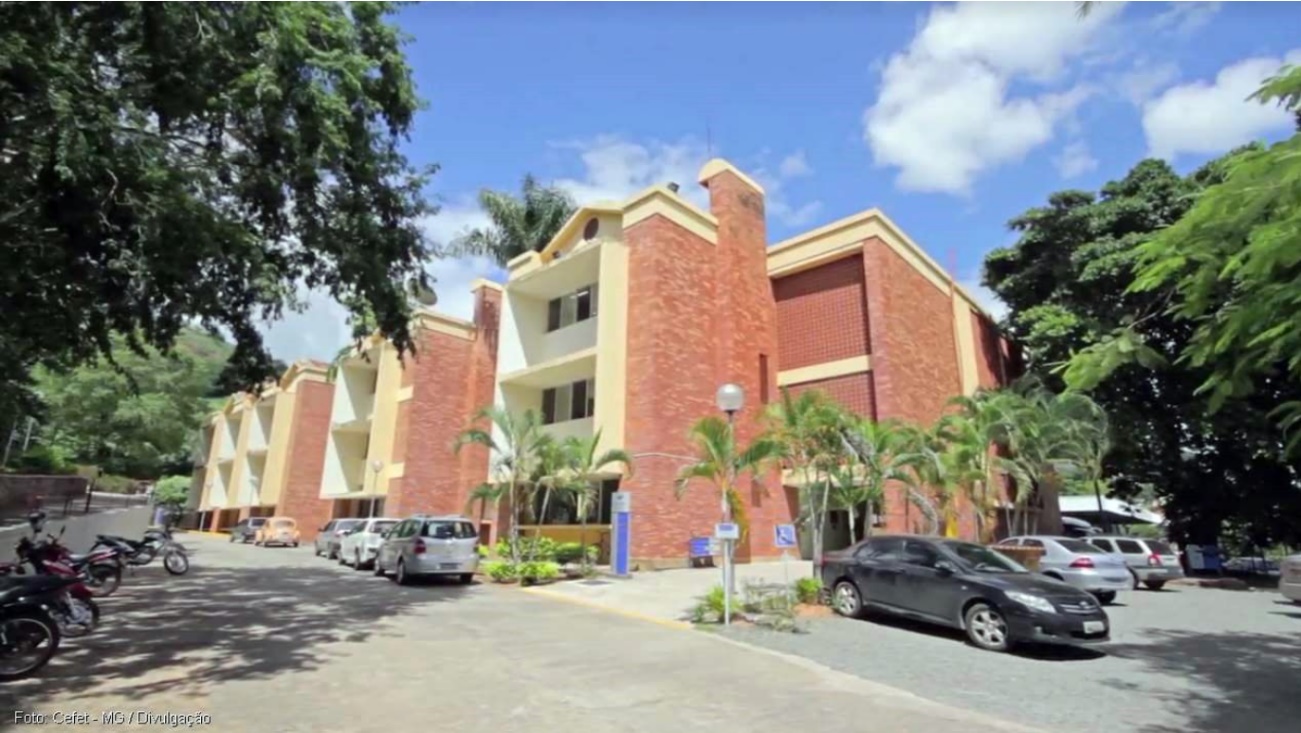 FIGURA 1 –Campus Leopoldina do CEFET-MGEstrutura CANVAS O Canvas é uma ferramenta que em seus nove elementos define um  modelo de negócios de forma  rápida e colaborativa. Em poucos passos dá para extrair um diagnóstico real de um negócio. Um Modelo de Negócios descreve a lógica de criação, entrega e captura de valor por parte de uma organização. Os nove elementos do Canvas são: PROPOSTAS DE VALOR:  Que valor entregamos ao cliente? Qual problema do cliente ajudamos a resolver? Que pacotes de produtos e serviços estamos oferecendo a cada segmento de clientes? Que necessidades do cliente satisfazemos? RECURSOS CHAVE:  Que recursos-chave nossas propostas de valor requerem? Nossos canais de distribuição/comunicação? As relações com os clientes? Os fluxos de receitas? TIPOS DE RECURSOS Físicos - Intelectuais (marca, patentes, direitos, dados) - Humanos -·Financeiros. ATIVIDADADES CHAVE: Que atividades-chave nossas propostas de valor requerem? Nossos canais de distribuição? As relações com os clientes? Os fluxos de receitas? CATEGORIAS · Produção · Solução de problemas · Plataforma/rede PARCEIROS – ESTRATÉGICOS: Quem são nossos parceiros-chave? Quem são nossos fornecedores-chave? Que recursos-chave obtemos dos parceiros? Que atividades-chave os parceiros realizam? MOTIVAÇÃO PARA AS PARCERIAS  Otimização e economia  Redução de riscos e incertezas  .	Acesso a determinados recursos e atividades RELAÇÃO COM CLIENTES:  Que tipo de relação cada um de nossos segmentos de clientes espera que estabeleçamos e mantenhamos com eles? Quais delas nós já estabelecemos? Como se integram ao restante do modelo de negócio? .Quanto nos oneram? CANAIS DE DISTRIBUIÇÃO/COMUNICAÇÃO :   Por meio de que canais queremos chegar aos segmentos de clientes? Como estamos chegando a eles? Nossos canais estão integrados? Quais funcionam melhor?  Quais são os mais eficientes em termos de custos? Pensar no que o canal deve cumprir: ser conhecido, ajudar a perceber valor,  fazer comprar, atender/ pós-venda. SEGMENTO DE CLIENTES: Para quem estamos criando valor? Quem são nossos clientes mais importantes? CATEGORIAS Mercado de massa ·Mercado de nicho · Segmentado Diversificado·Multi-plataforma. ESTRUTURA DE CUSTO:  Quais são os custos mais importantes inerentes ao modelo de negócio? Quais são os recursos-chave mais caros? Quais são as atividades-chave mais caras?  TIPO DE CUSTOS: Fixos (salários, aluguéis ETC · Variáveis Economia de escala Economia de escopo ESTRUTURA DE RECEITA:  Que valor os clientes estão realmente dispostos a pagar? Quanto pagam hoje? Como pagam? Como prefeririam pagar? Em que medida cada fonte de receita contribui para a receita total?  TIPOS DE RECEITAS Venda de ativos/ Tarifa por uso / Taxa de assinatura  Considerações FinaisApresentar o texto das considerações finais de forma que os resultados obtidos sejam reavaliados em relação aos objetivos e a pergunta de estudo (questão problema). É necessário atentar e verificar se os resultados obtidos respondem a pergunta de estudo e se os objetivos propostos (seção 1.1) foram alcançados. Caso estes não tenham sido alcançados se faz necessário apresentar as dificuldades encontradas e o motivo pelo qual não foram alcançados. Ressalta-se que o texto aqui apresentado é breve, conciso e coerente. Logo, uma conclusão apresentada não pode se contrapor a outra.A formatação do texto da seção de considerações finais é apresentado em fonte arial tamanho 12, com alinhamento do texto justificado e espaçamento de parágrafo em 6 pt antes e 6 pt depois. O espaçamento entre linhas é simples. A partir do segundo parágrafo à recuo (tabulação) de 1,25cm. Logo, apenas o primeiro parágrafo da seção não possui recuo.Referências Apresentar as referências utilizadas para o desenvolvimento do trabalho conforme normas da ABNT. A formatação do texto da seção de referências é apresentado em fonte arial tamanho 12, com alinhamento do texto a esquerda e espaçamento de parágrafo em 6 pt antes e 6 pt depois. O espaçamento entre linhas é simples. O título é apresentado em negrito e o subtítulo (caso exista) em fonte normal.PRODANOV, Cleber Cristiano. Metodologia do trabalho científico [recurso eletrônico] : métodos e técnicas da pesquisa e do trabalho acadêmico. Novo Hamburgo: Feevale, 2013.Trabalho ATrabalho BFuncionalidade 1Funcionalidade 2Funcionalidade 3